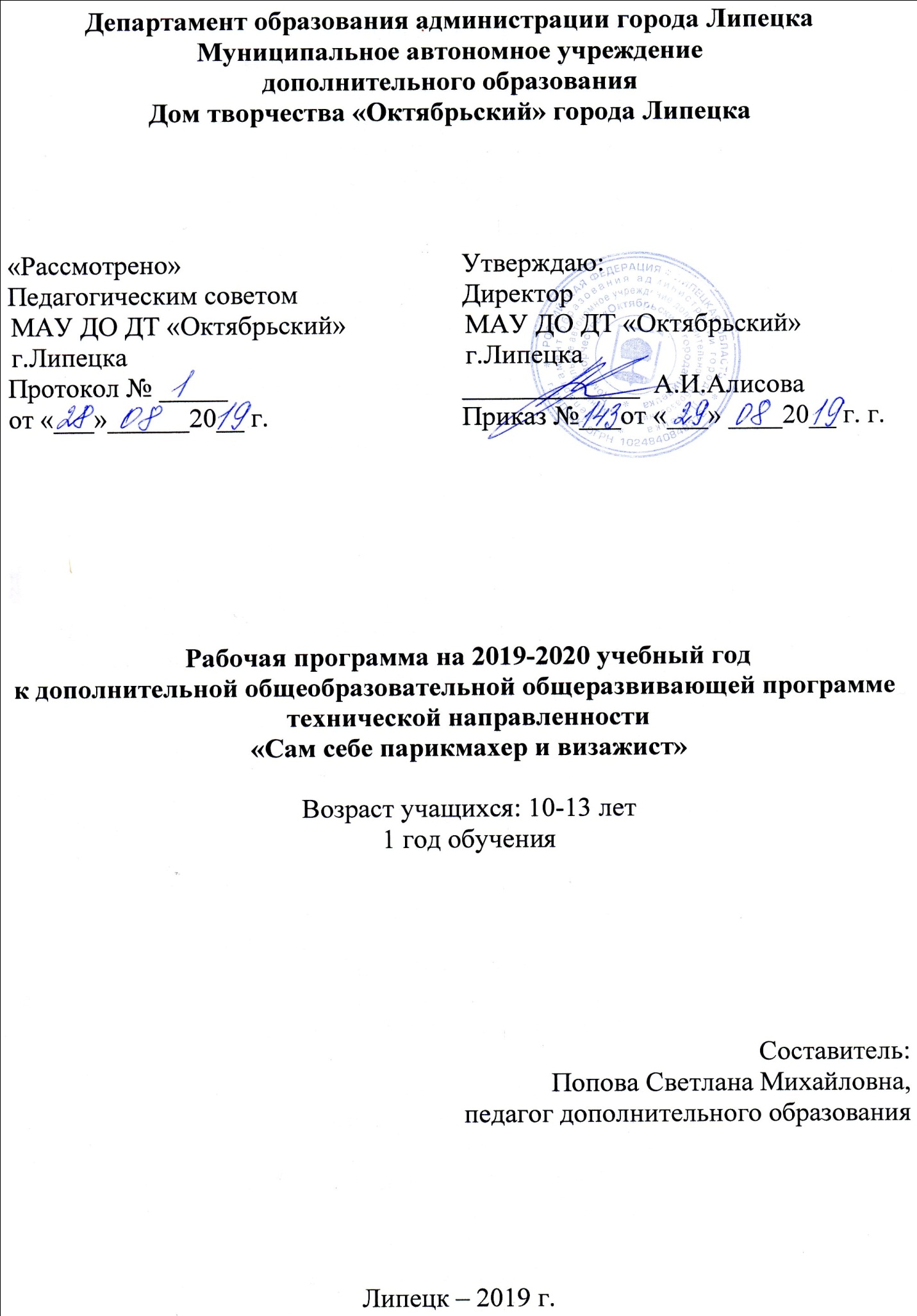 Планируемые результаты        В результате полученных учащимися основ знаний, умений и навыков по парикмахерскому делу,  духовному и культурологическому воспитанию, эстетическому и нравственному совершенствованию,  формированию внутренней культуры, дисциплины, воли, коллективизма, воспитания  уважения к окружающим, старшим - все это в комплексе предполагает получение следующих результатов:Таким образом, учащиеся по окончании срока 1 года обучения получают следующие результаты: образовательные:владение элементарными знаниями по парикмахерскому делу;сформированы первоначальные представления о роли парикмахерского искусства в жизни человека, его роли в духовно-нравственном развитии человека;владение практическими умениями и навыками в восприятии, анализе и оценке произведений парикмахерского искусства;владение трудовыми и технологическими знаниями и умениями, необходимыми домашнему парикмахеру;владение  комплексом знаний, умений и навыков, позволяющих в дальнейшем осваивать профессиональные образовательные программы парикмахерского искусства;личностные:приняты и освоены социальные роли обучащегося, развиты мотивы учебной деятельности и сформирован личностный смысл учения;развита самостоятельность и личная ответственность за свои поступки, в том числе в информационной деятельности, на основе представлений о нравственных нормах, социальной справедливости и свободе;сформированы эстетические потребности, ценности и чувства;развиты навыки сотрудничества со взрослыми и сверстниками в разных социальных ситуациях, умения не создавать конфликтов и находить выходы из спорных ситуаций;выработаны личностные качества, способствующие приобретению навыков творческой деятельности, умению объективно давать оценку своему труду;сформирована общественная активность, реализация в социуме;развиты творческие, коммуникативные и организационные способности, необходимые для последующего профессионального образования и трудовой деятельности;создана комфортная обстановка, атмосфера доброжелательности и сотрудничества;выработана потребность в соблюдении здорового образа жизни;        метапредметные: освоены универсальные учебные действия (познавательные, регулятивные, коммуникативные), обеспечивающие овладение ключевыми компетенциями (общекультурными, учебно-познавательными, информационными, коммуникативными, социально-трудовыми);освоены способы решения проблем творческого и поискового характера;сформированы умения понимать причины успеха/неуспеха учебной деятельности и способность конструктивно действовать даже в ситуациях неуспеха;сформирована готовность слушать собеседника и вести диалог; готовность признавать возможность существования различных точек зрения и права каждого иметь свою; излагать свое мнение и аргументировать свою точку зрения и оценку событий;выработана готовность конструктивно разрешать конфликты посредством учета интересов сторон и сотрудничества;приобретены навыки творческого мышления, умения объективно оценивать явления, события, собственные действия при выполнении учебных заданий;сформированы умения планировать и организовывать свою деятельность с учетом ее безопасности, распределять нагрузку;получены навыки и умения планирования и организации своей деятельности с учетом оптимального распределения времени  при выполнении практических заданий;развиты умения применять полученные знания из различных образовательных областей, умения и навыки в жизни, при возникновении нештатных ситуаций.К концу обучения у учащихся должны быть развиты моторные навыки, глазомер, образное мышление, художественный вкус, осанка, точность движений, навыки коммуникативного искусства; должны развиться трудолюбие, терпение, стремление к красоте, уважение к членам коллектива, взаимовыручка, гуманное отношение к людям. Должен сформироваться  возрастающий интерес к профессии парикмахера и визажиста, проявиться  творческая индивидуальность.     Самый существенный  результат реализуемой программы – это творческое, эстетическое, духовно-нравственное развитие учащегося; создание основы для приобретения им опыта по созданию объектов парикмахерского искусства; развитие мотивации личности учащегося к познанию и творчеству; создание условий для социального, культурного и профессионального самоопределения, творческой самореализации личности учащегося.Содержание учебного планаТЕМА 1. Вводное занятие. История развития парикмахерского искусства. Психологические типы клиентов. (2 ч.)Теоретические сведения. Знакомство с содержанием и перспективами обучения, уставом ДДТ, правилами ТБ на занятиях.  История парикмахерского искусства. Психологические типы клиентов и правила поведения с ними.        Практические занятия. Проведение игр на знакомство, выявление лидерских качеств. Решение проблемных ситуаций, приведенных в специальных карточках для закрепления материала. Обсуждение результатов.ТЕМА 2. Помещение и оборудование. Инструменты и приспособления. Парикмахерское белье. Подготовительные и заключительные работы. Обязанности мастера. Стерилизация и дезинфекция. Влияние на экологию средств, используемых парикмахером. (8 ч.)Теоретические сведения. Типы парикмахерских. Виды помещений, оборудование. Виды инструментов и приспособлений для расчесывания, стрижки, укладки, химической завивки и окраски волос. Парикмахерское белье. Санитарно-гигиенические нормы и правила противопожарной безопасности. Подготовка рабочего места. Обязанности мастера. Способы и средства для проведения стерилизации и дезинфекции инструментов. Влияние на экологию средств, используемых парикмахером. Правила техники безопасности на занятиях.Практические занятия. Отработка приемов держания и работы с ножницами, расческами, бигуди, феном. Выполнение алгоритма подготовки рабочего места, начальных и заключительных этапов парикмахерской работы. Демонстрация способов дезинфекции и стерилизации инструментов, обоснование выбора того или иного способа. Соблюдение правил техники безопасности. Использование здоровьесберегающих технологий. Проведение релаксационных упражнений.ТЕМА 3. Строение волос, физические свойства, цикл развития. Анализ волос и кожи головы. Мытье волос. Сушка. Лечение волос. Массаж кожи головы. (12 ч.)Теоретические сведения. Строение волос и кожи головы. Фазы роста и развития волоса.  Физические свойства волос. Типы волос и способы ухода за ними. Тест на определение типа волос. Укладка каждого типа волос. Болезни волос и способы лечения. Перхоть. Выпадение волос. Укрепление и стимуляция роста волос. Способы и виды мытья и сушки волос. Виды и назначение шампуней, правила их нанесения. Виды массажа кожи головы (успокаивающий, стимулирующий, лечебный). Правила техники безопасности на занятиях.Практические занятия. Выполнение анализа волос и кожи головы. Тестирование  типа волос. Обсуждение результатов проведенных тестов. Определение типа волос и описание рекомендаций по уходу за ними. Укладка волос в зависимости от их типа. Отработка последовательности мытья и сушки волос. Нанесение шампуня в соответствии  с их назначением и правилами нанесения. Рекомендации по укреплению и стимуляции роста волос при их выпадении, появлении перхоти. Выполнение массажа кожи головы и оценка его эффективности. Соблюдение правил техники безопасности.ТЕМА 4. Типы лица. Коррекция лица с помощью прически. Деление головы на зоны. (6 ч.)Теоретические сведения. Типы лица (овал, прямоугольник, круг, квадрат, треугольник). Коррекция формы лица с помощью стрижки (советы). Способы коррекции. Выбор стиля.  Подбор прически и цвета волос с учетом типа лица. Деление головы на зоны перед началом стрижки. Правила техники безопасности на занятиях.Практические занятия. Определение типа лица, волос клиента. Дача рекомендаций по поводу выполнения прически для коррекции данного типа лица. Обоснование своего выбора. Обсуждение правильности данных рекомендаций согласно правилам коррекции формы лица. Деление волос на голове по зонам перед проведением стрижки. Соблюдение правил техники безопасности. Использование здоровьесберегающих технологий. Проведение релаксационных упражнений. Работа с программой «Салон красоты».ТЕМА5. Стрижка волос (основные приемы стрижки, мужские, женские, детские стрижки). (34 ч.)Теоретические сведения. Основные приемы стрижек (стрижка на пальцах, тушевка, сведение волос «на нет», окантовка, филировка, градуирование, пойтинг, слайсинг). Группы (равномерное и неравномерное укорачивание волос) и виды (контрастные и неконтрастные) стрижек.  Последовательность выполнения базовых мужских (простая мужская стрижка ножницами, машинкой, на расческе, классическая мужская стрижка, «Полька», «Полубокс», «Бокс», «Ёжик», «Канадка», «Английская»), женских (стрижка волос равной длины, классическое каре, каре с удлиненными передними прядями, каре с загибающимися вверх (вниз) концами, каре с открытым затылком, каскад, универсальная короткая стрижка, «Боб», «Елена», «Шапочка») и детских стрижек. Стрижка бороды, усов и бакенбардов. Правила техники безопасности на занятиях.Практические занятия. Выполнение тренировочных упражнений приемов базовых стрижек (стрижка на пальцах, тушевка, сведение волос «на нет», окантовка, филировка, градуирование, пойтинг, слайсинг). Выполнение мужских стрижек (простая мужская стрижка ножницами, машинкой, на расческе, классическая мужская стрижка, «Полька», «Полубокс», «Бокс», «Ёжик», «Канадка», «Английская»). Выполнение женских стрижек (стрижка волос равной длины, классическое каре, каре с удлиненными передними прядями, каре с загибающимися вверх (вниз) концами, каре с открытым затылком, каскад, универсальная короткая стрижка, «Боб», «Елена», «Шапочка»). Выполнение детских стрижек. Отработка приемов стрижки бороды, усов и бакенбардов. Соблюдение правил техники безопасности.ТЕМА 6. Укладка волос. Специальные средства для укладки волос. (20 ч.)Теоретические сведения. Специальные средства для укладки волос. Народные средства для укладки волос. Приборы для укладки волос. Технология укладки волос горячим (фен, плойка, утюжок) и холодным (расческа, зажимы, пальцы мастера) способами. Укладка на бигуди различной формы, размеров, качества. Расчесывание. Тупирование. Начесывание. Правила техники безопасности на занятиях.Практические занятия. Выполнение различных видов укладки волос феном, электрическими щипцами, различными стайлерами. Обоснование выбора того или иного средства для укладки волос. Приготовление народных средств для укладки волос. Укладка волос на бигуди (вертикальное и горизонтальное накручивание), начесывание, тупирование. Использование здоровьесберегающих технологий. Проведение релаксационных упражнений. Соблюдение правил техники безопасности.ТЕМА 7.  Моделирование причесок. Стили причесок. Праздничные прически. Плетение кос. Прически с элементами плетения. (34 ч.)Теоретические сведения. Основные принципы моделирования причесок. Группы и типы причесок, а также требования к ним. Стили причесок. Последовательность выполнения причесок. Варианты укладки челки. Прическа с рельефами. Прическа типа «ракушка», «валик», «бублик». Прическа для вечера или торжественного случая. Прическа с применением узлов. Прическа с пучками из жгутиков. Прическа «Листики». Плетение типа «колосок», «веревочка», «плеточка» или коса из тонких прядей. Прически с элементами плетения. Разработка причесок и стрижек с учетом густоты и качества волос, а также типа лица. Правила техники безопасности на занятиях.Практические занятия. Выполнение различных элементов причесок, полагаясь на основные принципы моделирования. Обоснование выбора стиля прически в зависимости от случая. Плетение различного вида кос. Выполнение прически сначала простой, а впоследствии более сложной конфигурации. Выполнение причесок с элементами плетения и без. Разработка причесок и стрижек с учетом густоты и качества волос, а также типа лица.  Ролевая игра «У меня сегодня праздник». Соблюдение правил техники безопасности.ТЕМА 8.  Окраска волос. Группы красителей. Современные способы окраски волос. (12 ч.)Теоретические сведения. Четыре группы красителей. Правила окраски каждой из них. Инструменты и материалы. Подготовительные работы. Современные способы окраски волос, мелирование, колорирование, тонирование. Способы приготовления, смешивания составов, время выдержки  состава на волосах. Правила техники безопасности на занятиях.Практические занятия. Подбор цвета клиенту, обоснование выбора. Обсуждение выбранного красящего состава, инструмента, способа окраски волос клиента. Подготовка состава для окрашивания. Окраска любым из четырех видов красителей. Окрашивание волос любым из изученных способов. Соблюдение правил техники безопасности.ТЕМА 9.  Основы макияжа и визажа. (14 ч.)Теоретические сведения. Макияж и визаж. ОсновыПрактические занятия. Применение знаний на практике.ТЕМА 10.  Итоговое занятие. (2 ч.)Практические занятия. Подведение итогов работы за год. Закрепление полученных навыков. Аттестация. Конкурс «Сам себе парикмахер и визажист».Примечание: обучающиеся не выполняют стрижки, не работают с ножницами. Все занятия связанные со стрижкой,  рассматриваются с помощью видео материалов, фотографий или образцов  в журналах и картинках.2.7 КАЛЕНДАРНО --ТЕМАТИЧЕСКИЙ ПЛАН 1 ГОДА ОБУЧЕНИЯ(стартовый уровень)Модуль – «Сам себе парикмахер и визажист»ЗнанияУменияк концу  обученияк концу  обученияИсторию развития парикмахерского искусства.Правила пользования парикмахерским инструментом.Основы ухода за волосами и кожей головы.Последовательность выполнения укладки, причесок и стрижек, химической завивки и окраски волос.Правила безопасности при работе с парикмахерскими инструментами и химическими препаратами.Уметь выполнять стрижки и прически для различных типов лица с учетом эстетических требований.Творчески подходить к выполнению работы.Выполнять окрашивание и химическую завивку волос.Общаться с клиентом, друг с другом, с педагогом в соответствии с нормами поведения в обществе.Ухаживать за волосами.Использовать полученные знания и умения в выбранной области деятельности.1.02.09.19Тема 1 (2)Вводное занятие. История развития парикмахерского искусства. Психологические типы клиентов.2Погружение в тематику курса, инструктаж по охране труда.2.06.09.19Тема2 (8)Помещение и оборудование. Инструменты и приспособления. Парикмахерское белье. Подготовительные и заключительные работы. Обязанности мастера. Стерилизация и дезинфекция. Влияние на экологию средств, используемых парикмахером.2Знакомство.3.09.09.19Помещение и оборудование.2Рассматривание.4.13.09.19Инструменты и приспособления.2Рассматривание.  5.16.09.19Парикмахерское белье. Подготовительные и заключительные работы. Обязанности мастера. Влияние на экологию средств, используемых парикмахером.2Изучение.6.20.09.19Тема 3. (12 ч.)Строение волос, физические свойства, цикл развития. Анализ волос и кожи головы. Мытье волос. Сушка. Лечение волос. Массаж кожи головы. 2Изучение.7.23.09.19Строение волос2Изучение.8.27.09.19Физические свойства волос2Изучение.9 30.09.19Анализ волос и кожи головы.2Изучение.1004.10.19Мытье волос.2Подбор необходимых средств.1107.10.19Лечение волос. Массаж кожи головы. 2Подбор необходимых средств.1211.10.19Тема 4 (6 ч.)Типы лица. Коррекция лица с помощью прически. Деление головы на зоны. 2Подбор типа лица.1314.10.19Теоретические сведения. Типы лица (овал, прямоугольник, круг, квадрат, треугольник). Коррекция формы лица с помощью стрижки (советы). Способы коррекции. Выбор стиля.  Подбор прически и цвета волос с учетом типа лица. Деление головы на зоны перед началом стрижки. Правила техники безопасности на занятиях.2Теория1418.10.19Практические занятия. Определение типа лица, волос клиента. Дача рекомендаций по поводу выполнения прически для коррекции данного типа лица. Обоснование своего выбора. Обсуждение правильности данных рекомендаций согласно правилам коррекции формы лица. Деление волос на голове по зонам перед проведением стрижки. Соблюдение правил техники безопасности. Использование здоровьесберегающих технологий. Проведение релаксационных упражнений. Работа с программой «Салон красоты».2Практическое занятие1521.10.19Тема 5 (34 ч.)Стрижка волос (основные приемы стрижки, мужские, женские, детские стрижки). 2Фотографии с образцами. Рассматривание. Видео материал.1625.10.19Основные приемы стрижек (стрижка на пальцах, тушевка, сведение волос «на нет», окантовка, филировка, градуирование, пойтинг, слайсинг). 2Теоретические сведения. 1728.10.19Группы (равномерное и неравномерное укорачивание волос) и виды (контрастные и неконтрастные) стрижек.   2Работа над подбором стрижек по фотографиям.18 01.11.19Последовательность выполнения базовых мужских (простая мужская стрижка ножницами, машинкой, на расческе, классическая мужская стрижка, «Полька», «Полубокс», «Бокс», «Ёжик», «Канадка», «Английская»).2Определение разновидности стрижек.1908.11.19Женская(стрижка волос равной длины, классическое каре. 2Информация2011.11.19Каре с удлиненными передними прядями, каре с загибающимися вверх (вниз) концами, каре с открытым затылком, каскад, универсальная короткая стрижка, «Боб», «Елена», «Шапочка»). Стрижка бороды, усов и бакенбардов..2Информация.2115.11.19Детская стрижка2Создание новых образов2218.11.19Правила техники безопасности на занятиях2Изучение.2322.11.19 Рассматривание тренировочных упражнений приемов базовых стрижек 2Рассматривание образцов, видео материалы.2425.11.19Виды стрижек:(стрижка на пальцах, тушевка, сведение волос «на нет», окантовка, филировка, градуирование, пойтинг, слайсинг).2Мастер-класс, видео2529.11.19Выполнение мужских стрижек (простая мужская стрижка ножницами, машинкой, на расческе, классическая мужская стрижка, «Полька», «Полубокс», «Бокс», «Ёжик», «Канадка», «Английская»). Отработка приемов стрижки бороды, усов и бакенбардов. Соблюдение правил техники безопасности.2Видео2602.12.19Выполнение женских стрижек (стрижка волос равной длины, классическое каре, каре с удлиненными передними прядями, каре с загибающимися вверх (вниз) концами, каре с открытым затылком, каскад, универсальная короткая стрижка, «Боб», «Елена», «Шапочка»).2Просмотр слайдов.2706.12.19Выполнение детских стрижек.2Рассматривание и подбор образцов.2809.12.19История прически2Практическое занятие.2913.12.19Техника безопасности 2Изучение.3016.12.19Подведение итогов просмотра слайдов и видео материалов стрижек.2Изучение особенностей.  3120.12.19Тема 6(20 ч.)Укладка волос. 2Разработка рекомендаций.32.23.12.19Специальные средства для укладки волос. Теоретические сведения. Специальные средства для укладки волос. 2Теория..3327.12.19Народные средства для укладки волос. Приборы для укладки волос. Технология укладки волос горячим (фен, плойка, утюжок) и холодным (расческа, зажимы, пальцы мастера) способами. 2Подбор материала для работы.3430.12.19Укладка на бигуди различной формы, размеров, качества. 2Создание праздничного образа.3510.01.20Расчесывание. Тупирование. Начесывание..2Просмотр фильма.3613.01.19Правила техники безопасности на занятиях.2Программы для создания разного типа лица.3717.01.19Практические занятия. Выполнение различных видов укладки волос феном, электрическими щипцами, различными стайлерами. 2Техника безопасности.3820.01.19Обоснование выбора того или иного средства для укладки волос. 2Создание тематических слайд-шоу3924.01.19Приготовление народных средств для укладки волос. 2Создание тематических слайд-шоу4027.01.19Укладка волос на бигуди (вертикальное и горизонтальное накручивание), начесывание, тупирование. Использование здоровьесберегающих технологий. Проведение релаксационных упражнений. Соблюдение правил техники безопасности.2Практическое занятие.4131.01.19Тема 7 (34 часа) Моделирование причесок. Стили причесок. Праздничные прически. Плетение кос. Прически с элементами плетения.Теоретические сведения. Основные принципы моделирования причесок. 2Моделирование.4203.02.19Группы и типы причесок, а также требования к ним. 2Основы стилистики.4307.02.19Стили причесок. 2Практическое занятие.4410.02.19Последовательность выполнения причесок. 2Просмотр образцов.4514.02.19Варианты укладки челки. 2Практика.4617.02.19Прическа с рельефами. Прическа типа «ракушка», «валик», «бублик». Прическа для вечера или торжественного случая. 2Подготовка материалов для занятия.4721.02.19Прическа с применением узлов. Прическа с пучками из жгутиков. Прическа «Листики». 2Подготовка разных образцов косметики.4828.02.19Плетение типа «колосок», «веревочка», «плеточка» или коса из тонких прядей. Прически с элементами плетения. 2Подготовка материалов для выполнения практического занятия.4902.03.19Разработка причесок и стрижек с учетом густоты и качества волос, а также типа лица. Правила техники безопасности на занятиях.2Подготовка материалов для журнала; размещение публикаций5006.03.19Практические занятия. Выполнение различных элементов причесок, полагаясь на основные принципы моделирования. 2Рассматривание средств для работы.5106.03.19Обоснование выбора стиля прически в зависимости от случая. Плетение различного вида кос2Учет индивидуальных особенностей лица. 5213.03.19Выполнение прически сначала простой, а впоследствии более сложной конфигурации. 2Оценка разных вариантов образцов.5316.03.19Выполнение причесок с элементами плетения и без. 2Подготовка материала к работе. 5420.03.19Разработка причесок и стрижек с учетом густоты и качества волос, а также типа лица.  2Отбор работ, печать, оформление в паспарту и рамы5523.03.19Ролевая игра «У меня сегодня праздник». 2Выбор удачных образцов для практической деятельности.5627.03.19Соблюдение правил техники безопасности.2Отбор образцов.5730.03.19Итоговое занятие    2Подведение итогов.5803.04.19Тема 8(12 ч.) Окраска волос. Группы красителей. Современные способы окраски волос. 2Рассматривание образцов.5906.04.19Теоретические сведения. Четыре группы красителей. Правила окраски каждой из них. 2Рассматривание образцов.6010.04.19Инструменты и материалы. Подготовительные работы. Современные способы окраски волос, мелирование, колорирование, тонирование. 2Учет индивидуальных особенностей.6113.04.19Способы приготовления, смешивания составов, время выдержки  состава на волосах. 2Подбор макияжа6217.04.19Правила техники безопасности на занятиях.2Работа над созданием образа.6320.04.19Подбор цвета волос с учетом индивидуальных особенностей человека.2Практические занятия. 6424.04.19Тема 9 (14 ч.)Основы макияжа и визажа.2Практическая работа.6527.04.19Теоретические сведения. Макияж и визаж. 2Работа над проектами6604.19Основы макияжа.2Работа над проектами6715.05.19Практические занятия. Применение знаний на практике.2Работа над проектами6818.05.19Макияж и прическа.2Работа над проектами6922.05.19Виды макияжа. Типы и цвет лица.2Работа над проектами7025.05.19Макияж для глаз. Коррекция формы глаз макияжем. Секреты макияжа. Изменение черт лица. ..2Проведение промежуточной аттестации7129.05.19ТЕМА 10.  Итоговое занятие. (2 ч.)Практические занятия. Подведение итогов работы за год. Закрепление полученных навыков. Аттестация. Конкурс «Сам себе парикмахер и визажист».2Подведение итогов работы объединенияВсего:Всего:Всего:144 часа144 часа